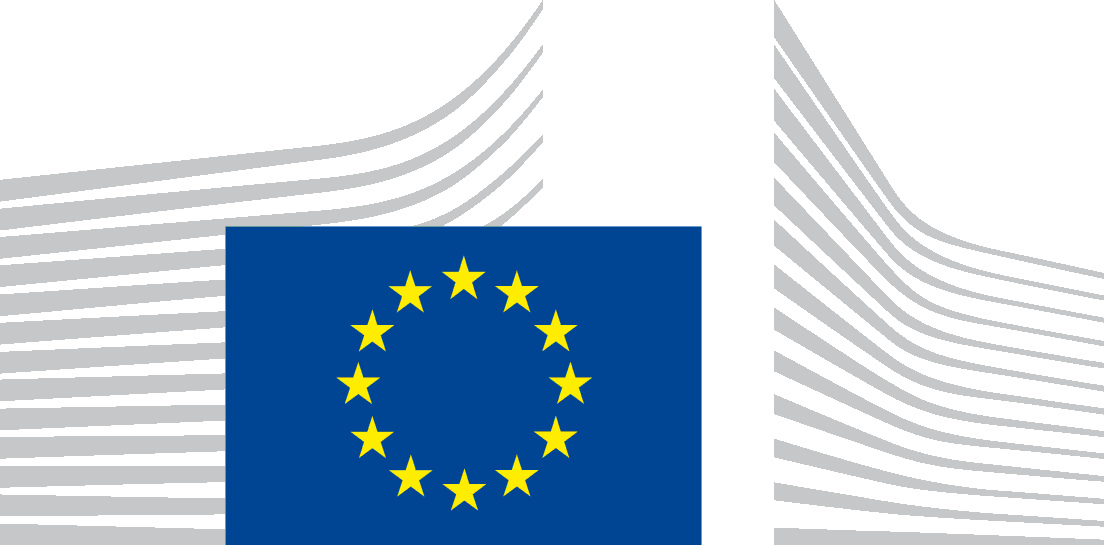 TECHNICAL SUPPORT INSTRUMENT (TSI) PROGRAMME
Regulation (EU) 2021/240 (TSI Regulation)REQUEST FOR TECHNICAL SUPPORT(Article 9 of the TSI Regulation)DEADLINE: 31 October 2021Personal data provided in the request for technical support are processed in accordance with the applicable data protection rules. The privacy statement explaining the processing of personal data can be found in section 7 of the record at the following link: https://ec.europa.eu/dpo-register/detail/DPR-EC-04667Member State:Title of the request:Support to the Renovation Wave Possibility to add subtitle (optional)[Insert text: maximum 15 words]Order of priority of the request: Total number of requests:Date of submission:dd/mm/yyyyCOORDINATING AUTHORITYCOORDINATING AUTHORITYNameAddressContact person [Mr/Ms x, y, z]Email Telephone numberRECIPIENT NATIONAL AUTHORITYRECIPIENT NATIONAL AUTHORITYNameAddressContact person [Mr/Ms x, y, z]PositionEmail Telephone numberMULTI-COUNTRY REQUESTMULTI-COUNTRY REQUEST0.1Is this a multi-country request? (a multi-country request is a request developed and/or submitted in collaboration with one or more authorities of another Member State) Yes No Yes No0.2Please indicate the modality of this multi-country request  This request is submitted on behalf of one or several other Member States One or several other Member States is/are submitting a similar/same request in parallel to this request This request is submitted on behalf of one or several other Member States One or several other Member States is/are submitting a similar/same request in parallel to this request0.3Please indicate the name of the other Member State(s) concerned by this multi-country request [Multiple choice list][Multiple choice list]1DESCRIPTION OF THE PROBLEM/NEED TO BE ADDRESSED DESCRIPTION OF THE PROBLEM/NEED TO BE ADDRESSED 1.1What is the problem/need to be addressed with the support requested?What is the problem/need to be addressed with the support requested?This request targets reforms aimed at supporting building renovation and the EU Renovation Wave. A refurbished and improved building stock in the EU will help pave the way for a decarbonised and clean energy system. The Renovation Wave Strategy adopted by the Commission on 14 October 2020 aims to at least double annual energy renovation rates in the next ten years and to foster deeper renovations. These renovations will enhance the quality of life for people living in and using the buildings, reduce Europe’s greenhouse gas emissions, and create a significant number of green jobs in the construction sector. With up to 34 million Europeans unable to afford keeping their home adequately warm, one of the Renovation Wave’s focus areas is tackling energy poverty and worst-performing buildings. Renovation can address the energy-related issues of health and wellbeing for low-income and lower middle-income households while reducing their energy bills and avoiding that renovations lead to higher rents or housing costs. In addition, the Renovation Wave Strategy aims to improve the availability of renovated high-quality social housing through its Affordable Housing Initiative. The Renovation Wave initiative builds on measures agreed under the “Clean energy for all Europeans” package, notably the requirement for each EU Member State to adopt a reinforced long-term renovation strategy (LTRS). Achieving the objectives of the Renovation Wave is challenging. The additional investment needed at EU level is expected to be in the range of EUR 90 billion annually and cannot be covered by public finance alone. The Renovation Wave communication underlines that “When considering a renovation, benefits from energy savings might be uncertain or poorly explained and understood, especially by the end-users. They can be difficult to measure and monetise. Renovating can also be costly, difficult to organise and lengthy to carry out. Mobilising financing can be difficult, in particular at local and regional level. Public funds are frequently scarce and difficult to blend due to regulatory obstacles and lacking capacity in public administrations.” The Renovation Wave also aims to make the construction ecosystem fit to deliver sustainable renovation, which includes reducing whole life-cycle carbon emissions in buildings.The many barriers to building renovation have emerged as obstacles to the implementation of EU cohesion policy funding for building renovation. Cohesion policy has been the main EU source of investments in energy efficiency in buildings over the last decade. However, funding deployment in the previous programming periods faced several bottlenecks. The challenge is now to make the best out of the significant funding available for building renovation under cohesion policy for 2021-2027: both accelerating implementation and increasing the ambition of the renovations delivered. This request proposes to address some of the technical support needs encountered by Member States that engage in reforms to create the conditions for significantly increasing annual building renovation rates in a cost-effective and socially fair way and to achieve the full potential of the national long-term renovation strategies as key planning tools. Based on experience gained from supporting Member States, key technical support needs are centred on effective and coherent policy implementation, and in particular on reforms addressing barriers to building renovation, improving coordination across administrative levels and stakeholders, as well as making best use of existing planning, funding and capacity building instruments. Please provide justification of your specific problems/needs based on the above. You can also describe additional problems/needs relevant to your specific context.[Insert Text; 250-400 words]This request targets reforms aimed at supporting building renovation and the EU Renovation Wave. A refurbished and improved building stock in the EU will help pave the way for a decarbonised and clean energy system. The Renovation Wave Strategy adopted by the Commission on 14 October 2020 aims to at least double annual energy renovation rates in the next ten years and to foster deeper renovations. These renovations will enhance the quality of life for people living in and using the buildings, reduce Europe’s greenhouse gas emissions, and create a significant number of green jobs in the construction sector. With up to 34 million Europeans unable to afford keeping their home adequately warm, one of the Renovation Wave’s focus areas is tackling energy poverty and worst-performing buildings. Renovation can address the energy-related issues of health and wellbeing for low-income and lower middle-income households while reducing their energy bills and avoiding that renovations lead to higher rents or housing costs. In addition, the Renovation Wave Strategy aims to improve the availability of renovated high-quality social housing through its Affordable Housing Initiative. The Renovation Wave initiative builds on measures agreed under the “Clean energy for all Europeans” package, notably the requirement for each EU Member State to adopt a reinforced long-term renovation strategy (LTRS). Achieving the objectives of the Renovation Wave is challenging. The additional investment needed at EU level is expected to be in the range of EUR 90 billion annually and cannot be covered by public finance alone. The Renovation Wave communication underlines that “When considering a renovation, benefits from energy savings might be uncertain or poorly explained and understood, especially by the end-users. They can be difficult to measure and monetise. Renovating can also be costly, difficult to organise and lengthy to carry out. Mobilising financing can be difficult, in particular at local and regional level. Public funds are frequently scarce and difficult to blend due to regulatory obstacles and lacking capacity in public administrations.” The Renovation Wave also aims to make the construction ecosystem fit to deliver sustainable renovation, which includes reducing whole life-cycle carbon emissions in buildings.The many barriers to building renovation have emerged as obstacles to the implementation of EU cohesion policy funding for building renovation. Cohesion policy has been the main EU source of investments in energy efficiency in buildings over the last decade. However, funding deployment in the previous programming periods faced several bottlenecks. The challenge is now to make the best out of the significant funding available for building renovation under cohesion policy for 2021-2027: both accelerating implementation and increasing the ambition of the renovations delivered. This request proposes to address some of the technical support needs encountered by Member States that engage in reforms to create the conditions for significantly increasing annual building renovation rates in a cost-effective and socially fair way and to achieve the full potential of the national long-term renovation strategies as key planning tools. Based on experience gained from supporting Member States, key technical support needs are centred on effective and coherent policy implementation, and in particular on reforms addressing barriers to building renovation, improving coordination across administrative levels and stakeholders, as well as making best use of existing planning, funding and capacity building instruments. Please provide justification of your specific problems/needs based on the above. You can also describe additional problems/needs relevant to your specific context.[Insert Text; 250-400 words]This request targets reforms aimed at supporting building renovation and the EU Renovation Wave. A refurbished and improved building stock in the EU will help pave the way for a decarbonised and clean energy system. The Renovation Wave Strategy adopted by the Commission on 14 October 2020 aims to at least double annual energy renovation rates in the next ten years and to foster deeper renovations. These renovations will enhance the quality of life for people living in and using the buildings, reduce Europe’s greenhouse gas emissions, and create a significant number of green jobs in the construction sector. With up to 34 million Europeans unable to afford keeping their home adequately warm, one of the Renovation Wave’s focus areas is tackling energy poverty and worst-performing buildings. Renovation can address the energy-related issues of health and wellbeing for low-income and lower middle-income households while reducing their energy bills and avoiding that renovations lead to higher rents or housing costs. In addition, the Renovation Wave Strategy aims to improve the availability of renovated high-quality social housing through its Affordable Housing Initiative. The Renovation Wave initiative builds on measures agreed under the “Clean energy for all Europeans” package, notably the requirement for each EU Member State to adopt a reinforced long-term renovation strategy (LTRS). Achieving the objectives of the Renovation Wave is challenging. The additional investment needed at EU level is expected to be in the range of EUR 90 billion annually and cannot be covered by public finance alone. The Renovation Wave communication underlines that “When considering a renovation, benefits from energy savings might be uncertain or poorly explained and understood, especially by the end-users. They can be difficult to measure and monetise. Renovating can also be costly, difficult to organise and lengthy to carry out. Mobilising financing can be difficult, in particular at local and regional level. Public funds are frequently scarce and difficult to blend due to regulatory obstacles and lacking capacity in public administrations.” The Renovation Wave also aims to make the construction ecosystem fit to deliver sustainable renovation, which includes reducing whole life-cycle carbon emissions in buildings.The many barriers to building renovation have emerged as obstacles to the implementation of EU cohesion policy funding for building renovation. Cohesion policy has been the main EU source of investments in energy efficiency in buildings over the last decade. However, funding deployment in the previous programming periods faced several bottlenecks. The challenge is now to make the best out of the significant funding available for building renovation under cohesion policy for 2021-2027: both accelerating implementation and increasing the ambition of the renovations delivered. This request proposes to address some of the technical support needs encountered by Member States that engage in reforms to create the conditions for significantly increasing annual building renovation rates in a cost-effective and socially fair way and to achieve the full potential of the national long-term renovation strategies as key planning tools. Based on experience gained from supporting Member States, key technical support needs are centred on effective and coherent policy implementation, and in particular on reforms addressing barriers to building renovation, improving coordination across administrative levels and stakeholders, as well as making best use of existing planning, funding and capacity building instruments. Please provide justification of your specific problems/needs based on the above. You can also describe additional problems/needs relevant to your specific context.[Insert Text; 250-400 words]1.2How broad is the problem/need? Does it affect a significant part/sector of the economy or extend across several policy areas (‘spill-over’)?How broad is the problem/need? Does it affect a significant part/sector of the economy or extend across several policy areas (‘spill-over’)?[Insert Text; between 250-300 words][Insert Text; between 250-300 words][Insert Text; between 250-300 words]1.3How deep or severe is the problem/need? What would be the consequences of the problem? Were there any previous reform efforts? What was the impact of those efforts? What did not work and why?How deep or severe is the problem/need? What would be the consequences of the problem? Were there any previous reform efforts? What was the impact of those efforts? What did not work and why?[Insert Text; between 250-300 words][Insert Text; between 250-300 words][Insert Text; between 250-300 words]1.4How urgent is the need to address the problem? Is there a specific deadline (at national, European or international level)?How urgent is the need to address the problem? Is there a specific deadline (at national, European or international level)?[Insert Text; between 150-200 words][Insert Text; between 150-200 words][Insert Text; between 150-200 words]1.5Provide relevant socio-economic (and environmental) indicators, data or evidence linked to the problem/need to be addressed. Please make sure that the data provided is related to the problem to be addressed and the support requested.Provide relevant socio-economic (and environmental) indicators, data or evidence linked to the problem/need to be addressed. Please make sure that the data provided is related to the problem to be addressed and the support requested.[Insert Text; between 150-200 words][Insert Text; between 150-200 words][Insert Text; between 150-200 words]1.61.6Have other means / funding (at national, regional, EU, international level) been considered for addressing the problem identified? Which ones? If so, what is the complementarity of other funds with the technical support requested?[Insert Text; between 100-200 words][Insert Text; between 100-200 words][Insert Text; between 100-200 words]2INDICATIVE DESCRIPTION OF THE SUPPORT MEASURES REQUESTED AND THE ESTIMATED COST2.1Briefly indicate the support measures envisaged (key outputs/deliverables) (e.g. diagnostic report, comparative analysis, recommendations, feasibility study, technical specifications for an IT tool, guidelines, etc.). Describe how these measures will help to address the problem identified.This request identifies measures needed to boost building renovation. The beneficiary authority can chose amongst three activity packages with measures in five focus areas that can be tailor-made to their specific contexts. Additional measures can also be added. As relevant and requested, different types of support could be combined in the same support package.Please tick relevant boxes and provide justification for each selected support measure.  	 Building renovation policies – energy poverty, worst-performing buildings and social housing: Building on the national long-term renovation strategy and/or the RRP, and taking into account the national energy and climate plan, this encompasses support for the design and implementation of renovation policies and measures in the area of energy poverty, worst-performing buildings and/or social housing. Measures could include: Analysing and addressing administrative, financial and regulatory barriers;Designing measures and detailed action plans for scaling up renovation of affected buildings, including development of financial solutions and administrative cooperation;Capacity-building for public administration, including ‘train the trainers’ actions, and cooperation with expert networks.[Insert Text; between 100-200 words] 	 Building renovation policies – public buildings: Building on the, national long-term renovation strategy and/or the RRP, and taking into account the national energy and climate plan, this covers support for the design and implementation of renovation policies and measures in the area of public buildings. Measures could include: Analysing and addressing administrative, financial and regulatory barriers;Designing measures and detailed action plans for scaling up and managing the renovation of public buildings, including for attracting private financing and project pipeline development; Provide specific support for the uptake of new mandatory requirements and standards set up at union level; Capacity-building for public administration, including ‘train the trainers’ actions, and cooperation with expert networks.[Insert Text; between 100-200 words] 	Building renovation policies – renovation ecosystems and sustainable renovation: Building on the national long-term renovation strategy, the RRP and/or other relevant initiatives, and taking into account the national energy and climate plan, this encompasses support for the design and implementation of renovation policies in areas such as circular economy, whole life-cycle emissions, climate resilience, skills, labelling/certification, and/or digitalisation. Measures could include: Analysing the state of play of the local construction and renovation ecosystems and barriers to sustainable renovation;Designing measures and detailed action plans for making the local construction and renovation ecosystems fit to deliver sustainable renovation; Provide specific support for the uptake of new mandatory requirements and standards set up at union level; Capacity-building for public administration, including ‘train the trainers’ actions, and cooperation with expert networks.[Insert Text; between 100-200 words] 	Coordination mechanisms: This covers support to enable an effective governance of the long-term renovation strategies, taking into account the national energy and climate plans and giving special attention to the involvement of local actors. Measures could include: Stakeholders mapping;Analysing capacity constraints and existing coordination mechanisms;Providing recommendations for an effective and inclusive coordination mechanism, including possible e-government solutions;Capacity building for public administration, including support for joint development of working modalities and ‘train the trainers’ actions. [Insert Text; between 100-200 words] Cohesion policy funding for building renovation: This entails support for the successful implementation of the 2021-2027 cohesion policy programmes on building renovation. Measures could include: Analysing barriers and needs;Designing action plans for relevant authorities and other actors; Advising on implementation of the action plan, including support in developing methodologies and capacity building for public administration. [Insert Text; between 100-200 words] 	Other [Insert Text; between 150-350 words]This request identifies measures needed to boost building renovation. The beneficiary authority can chose amongst three activity packages with measures in five focus areas that can be tailor-made to their specific contexts. Additional measures can also be added. As relevant and requested, different types of support could be combined in the same support package.Please tick relevant boxes and provide justification for each selected support measure.  	 Building renovation policies – energy poverty, worst-performing buildings and social housing: Building on the national long-term renovation strategy and/or the RRP, and taking into account the national energy and climate plan, this encompasses support for the design and implementation of renovation policies and measures in the area of energy poverty, worst-performing buildings and/or social housing. Measures could include: Analysing and addressing administrative, financial and regulatory barriers;Designing measures and detailed action plans for scaling up renovation of affected buildings, including development of financial solutions and administrative cooperation;Capacity-building for public administration, including ‘train the trainers’ actions, and cooperation with expert networks.[Insert Text; between 100-200 words] 	 Building renovation policies – public buildings: Building on the, national long-term renovation strategy and/or the RRP, and taking into account the national energy and climate plan, this covers support for the design and implementation of renovation policies and measures in the area of public buildings. Measures could include: Analysing and addressing administrative, financial and regulatory barriers;Designing measures and detailed action plans for scaling up and managing the renovation of public buildings, including for attracting private financing and project pipeline development; Provide specific support for the uptake of new mandatory requirements and standards set up at union level; Capacity-building for public administration, including ‘train the trainers’ actions, and cooperation with expert networks.[Insert Text; between 100-200 words] 	Building renovation policies – renovation ecosystems and sustainable renovation: Building on the national long-term renovation strategy, the RRP and/or other relevant initiatives, and taking into account the national energy and climate plan, this encompasses support for the design and implementation of renovation policies in areas such as circular economy, whole life-cycle emissions, climate resilience, skills, labelling/certification, and/or digitalisation. Measures could include: Analysing the state of play of the local construction and renovation ecosystems and barriers to sustainable renovation;Designing measures and detailed action plans for making the local construction and renovation ecosystems fit to deliver sustainable renovation; Provide specific support for the uptake of new mandatory requirements and standards set up at union level; Capacity-building for public administration, including ‘train the trainers’ actions, and cooperation with expert networks.[Insert Text; between 100-200 words] 	Coordination mechanisms: This covers support to enable an effective governance of the long-term renovation strategies, taking into account the national energy and climate plans and giving special attention to the involvement of local actors. Measures could include: Stakeholders mapping;Analysing capacity constraints and existing coordination mechanisms;Providing recommendations for an effective and inclusive coordination mechanism, including possible e-government solutions;Capacity building for public administration, including support for joint development of working modalities and ‘train the trainers’ actions. [Insert Text; between 100-200 words] Cohesion policy funding for building renovation: This entails support for the successful implementation of the 2021-2027 cohesion policy programmes on building renovation. Measures could include: Analysing barriers and needs;Designing action plans for relevant authorities and other actors; Advising on implementation of the action plan, including support in developing methodologies and capacity building for public administration. [Insert Text; between 100-200 words] 	Other [Insert Text; between 150-350 words]2.2Indicate the possible duration of the support measures requested (all measures together) and, if available, an indicative timeline of each individual measure.[Insert Text][Insert Text]2.3Indicate the estimated total cost of the support measures requested (in EUR).[Insert number; numerical field only, no spaces, commas, any other characters][Insert number; numerical field only, no spaces, commas, any other characters]2.3.1Additional information (if known, please provide further explanation and indicative cost estimation for each key output/deliverable, including the foreseen activities).[Insert Text between 50-100 words][Insert Text between 50-100 words]2.4Indicate the expected results (what is the ultimate objective that the technical support should achieve) and the expected use of these results (how will these be taken forward by the Member State).[Insert Text; between 200-250 words][Insert Text; between 200-250 words]2.5In case your entity has already received technical support under the SRSP or the TSI in the past, in an area relevant to the reform/support requested, please indicate how your entity has used the results of this support. [Insert Text; between 200-250 words][Insert Text; between 200-250 words]2.6Provide information on the administrative capacity of the recipient national authority (i.e. staff availability in relation with the requested support measures and the follow-up on their results). Please describe the team that will be responsible for coordinating/following the reform and the work of DG REFORM and its providers. If possible provide a description of the steering committee that could be put in place to supervise the reform.[Insert Text; between 150-200 words][Insert Text; between 150-200 words]2.7Indicate the names of stakeholders (e.g. other Ministries or beneficiaries) which may need to be involved in the design or implementation of the requested support measures. [Insert Text; between 50-100 words][Insert Text; between 50-100 words]2.8(If applicable,) indicate any envisaged provider of support (please do not provide names of private providers). Include explanations as to their know-how/capacity.[Insert Text; between 50-100 words][Insert Text; between 50-100 words]3CIRCUMSTANCES OF THE REQUESTThe requested support is linked to:The requested support is linked to:Preparation of Recovery and resilience plans under the Recovery and Resilience FacilityImplementation (incl. amendment and revision) of Recovery and Resilience plans under the Recovery and Resilience FacilityReforms in the context of economic governance process (e.g. CSR, Country reports, etc.)Implementation of Economic adjustment programmesImplementation of Union priorities (e.g. CMU, Energy Union, Customs Union, etc.)Implementation of Union law (e.g. infringements)Implementation of Member States’ own reform priorities to support recovery, sustainable economic growth, job creation and enhance resilience3.1. Additional informationThe request is linked to the implementation of the European Green Deal, in particular the Renovation Wave, national long-term renovation strategies, and the Fit for 55 Package instruments designed to operationalise the Renovation Wave, namely the recast Energy Efficiency Directive, the upcoming recast Energy Performance of Buildings Directive and the Social Climate Fund. Furthermore, the request is linked to the European flagship “Renovate”, strongly encouraging Member States to reflect building renovation as a top priority in their national Recovery and Resilience Plans (RRPs).Add relevant explanations as appropriate:i.e. number of the CSR; policy priority; relevant national strategy documents, etc.; additional information on the Recovery and Resilience Plans under the Recovery and Resilience Facility] [Insert Text; indicatively between 150-200 words]The request is linked to the implementation of the European Green Deal, in particular the Renovation Wave, national long-term renovation strategies, and the Fit for 55 Package instruments designed to operationalise the Renovation Wave, namely the recast Energy Efficiency Directive, the upcoming recast Energy Performance of Buildings Directive and the Social Climate Fund. Furthermore, the request is linked to the European flagship “Renovate”, strongly encouraging Member States to reflect building renovation as a top priority in their national Recovery and Resilience Plans (RRPs).Add relevant explanations as appropriate:i.e. number of the CSR; policy priority; relevant national strategy documents, etc.; additional information on the Recovery and Resilience Plans under the Recovery and Resilience Facility] [Insert Text; indicatively between 150-200 words]DISCLAIMERS:Please note that the request for support is fully subject to the principles governing the TSI Regulation and Regulation No 2018/1046 on the Financial Regulation applicable to the General Budget of the Union. In compliance with the principle of prohibition of double funding, the recipient national authority shall immediately inform the European Commission of other related on-going actions financed by the EU budget. In no circumstances, shall the European Commission finance the same costs twice.By submitting this request, the Member State accepts that, should the request for support be selected for funding under the TSI, the Member State will confirm to the Commission that there is no overlap between the request selected under the TSI and concrete actions funded under other EU instruments and that double funding is not present for this selected request. Please note that the Commission shall establish a single online public repository through which it may, subject to applicable rules and on the basis of consultation with the Member States concerned, make available final studies or reports produced as part of eligible actions set out in the TSI Regulation. Where justified, the Member States concerned may request that the Commission not disclose such documents without their prior agreement.Please note that the Commission promotes "zero tolerance to fraud and corruption". In this context, the Commission implements controls to prevent, detect and address irregularities/fraud instances, whether these occur in connection with its activities and funds, and inside or outside its organisation. In order to counter fraud affecting the financial interests of the Union (art. 325 TFEU), it is of paramount importance that our partners in the Member States and the providers of support strive to achieve an equivalent stand against fraud.For the requests linked with the RRPs: The provision of the technical support under the TSI is without prejudice to the responsibility of Member States in relation to the fulfilment of relevant milestones and targets of the RRP and is without prejudice to the assessment that the Commission carries out in relation to the Member State’s relevant request for payment. 